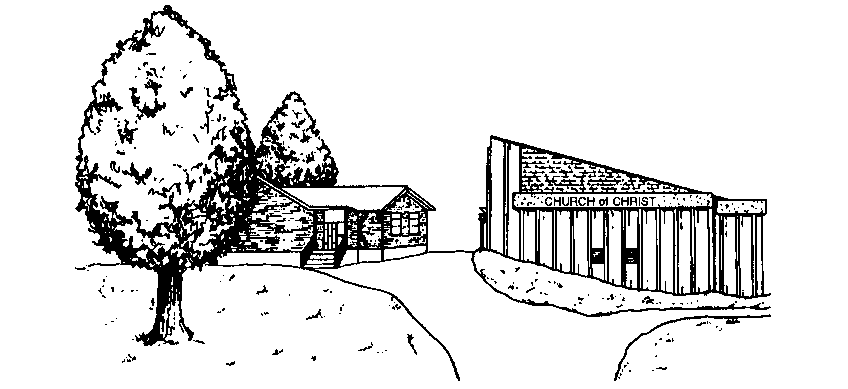 39th Street Church of Christ15331 East 39th StreetIndependence, Missouri 64055-4240(816) 373-4946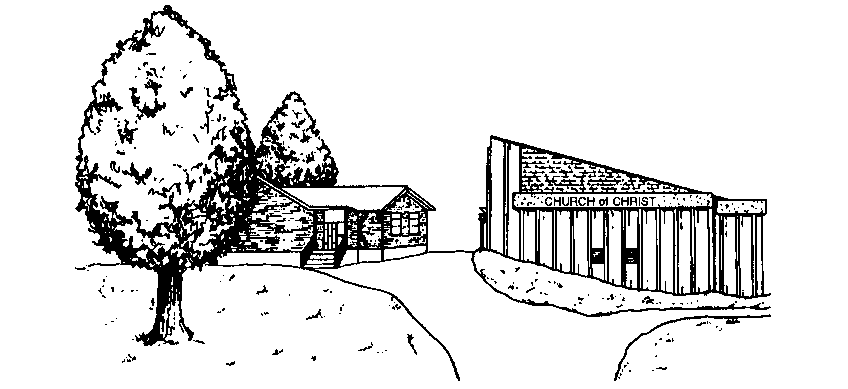 